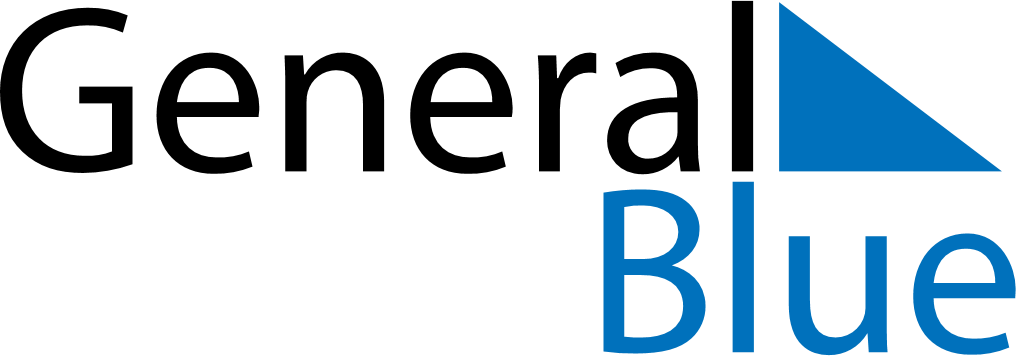 February 2023February 2023February 2023JapanJapanSUNMONTUEWEDTHUFRISAT1234567891011Foundation Day1213141516171819202122232425Emperor’s Birthday262728